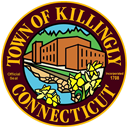                                                 TOWN COUNCIL                                    172 Main Street, Killingly, CT  06239                                                                                                                       		                                    Tel:  860-779-5335SPECIAL MEETINGTown Council           DATE:    Tuesday, September 4, 2018           TIME:     7:00-7:15 PM (app): Board/commission                              Interviews (UNTELEVISED)                            7:15 PM Televised business                                                                                 PLACE:  TOWN MEETING ROOM       	                          KILLINGLY TOWN HALL**OFF AIR**1.  Call to Order2.  Roll Call3.  Interviews of board/commission applicants**ON AIR**4.  Citizens’ Statements and Petitions  (limited to the subject(s) on this agenda; individual      presentations not to exceed 5 minutes) 5.  Unfinished Business6.  New Businessa)  Discussion of candidates for boards and commissionsb)  Discussion with the Zoning Board of Appealsc)	 Discussion and Possible action on non-binding solid waste referendum question      7.  Executive session      8.  Adjournment